АДМИНИСТРАЦИЯ ГОРОДА ИШИМА
ПОСТАНОВЛЕНИЕ03 августа 2020 г.                          	   	                                                 № 584 	    В соответствии с Федеральным Законом от 06.10.2003 № 131-ФЗ «Об общих принципах организации местного самоуправления в Российской Федерации», в целях обеспечения безопасности людей на водных объектах Муниципального образования городской округ город Ишим,           Внести в постановление администрации города Ишима  от 29.06.2020 № 486 «Об открытии купального сезона и мерах по обеспечению безопасности людей на водных объектах в местах, определенных для организованного купания и отдыха людей у воды в 2020 году» следующие изменения:1.1.  Дополнить пункт 3 постановления подпунктом 3.1 следующего содержания:«3.1. Обеспечить при эксплуатации городского пляжа города Ишима исполнение требований, установленных Постановлением Правительства Тюменской области от 31.12.2008 № 381-п «О правилах охраны жизни людей на водных объектах в Тюменской области» и Приказом МЧС России от 29.06.2005 № 501 «Об утверждении правил технического надзора за маломерными судами, поднадзорными государственной инспекции по маломерным судам министерства Российской Федерации по делам гражданской обороны, чрезвычайным ситуациям и ликвидации последствий стихийных бедствий, базами (сооружениями) для их стоянок, пляжами и другими местами массового отдыха на водоемах, переправами и наплавными мостами".    Опубликовать настоящее постановление в газете «Ишимская правда», сетевом издании «Официальные документы города Ишима» (http://ishimdoc.ru) и разместить его на официальном сайте муниципального образования городской округ город Ишим.    Контроль за исполнением настоящего постановления возложить на заместителя Главы города по городскому хозяйству.      Глава города                                           				             Ф.Б. Шишкин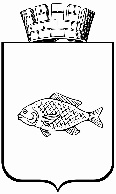 О внесении изменений в постановление администрациигорода Ишима от29.06.2020 №486 «Об открытии купального сезона и мерах по обеспечению безопасности людей на водных объектах в местах, определенных для организованного купания и отдыха людей у воды в 2020 году»